ОБЩИЕ СВЕДЕНИЯ Учебная дисциплина «Формирование имиджа коммерческой организации» изучается на пятом курсе.Курсовая работа – не предусмотрена.Форма промежуточной аттестации: экзаменМесто учебной дисциплины в структуре ОПОПУчебная дисциплина относится к части, формируемой участниками образовательных отношений.Основой для освоения дисциплины являются результаты обучения по предшествующим дисциплинам и практикам:Креативные технологии в рекламе и PRОсновы рекламной деятельности и PRОрганизация и проведение PR- кампанийОсновы культуры и информационной безопасностиМежкультурные коммуникацииРепутационный менеджментДеловое общение в коммерческой сфереИмиджеология, теория и технология образаПравовые и этические основы рекламы и связей с общественностьюТехнологии создания коммерческого имени и рекламного текстаКонфликтология в коммерческой сфереРезультаты обучения по учебной дисциплине используются при изучении следующих дисциплин и прохождения практик:Современные массмедиа в коммерческой сфереРазработка и технология производства коммуникационного продуктБрендинг в коммерческой сфереТехнология деловых переговоров с заказчиками и подрядчикамиОсновы управления проектами в рекламе и связях с общественностьюпреддипломной практики и выполнении выпускной квалификационной работы.ЦЕЛИ И ПЛАНИРУЕМЫЕ РЕЗУЛЬТАТЫ ОБУЧЕНИЯ ПО ДИСЦИПЛИНЕЦелями освоения дисциплины «Формирование имиджа коммерческой организации» являются:формирования имиджа коммерческой организации;получение практических навыков в области создания, корректировки и повышения имиджа фирмы;формирование у обучающихся компетенций, установленных образовательной программой в соответствии с ФГОС ВО по данной дисциплине.Результатом обучения по учебной дисциплине является овладение обучающимися знаниями, умениями, навыками и опытом деятельности, характеризующими процесс формирования компетенций и обеспечивающими достижение планируемых результатов освоения учебной дисциплины.Формируемые компетенции, индикаторы достижения компетенций, соотнесённые с планируемыми результатами обучения по дисциплине:СТРУКТУРА И СОДЕРЖАНИЕ УЧЕБНОЙ ДИСЦИПЛИНЫОбщая трудоёмкость учебной дисциплины по учебному плану составляет:Структура учебной дисциплины для обучающихся по видам занятий (заочная форма обучения)Структура учебной дисциплины для обучающихся по разделам и темам дисциплины: (заочная форма обучения)Краткое содержание учебной дисциплиныОрганизация самостоятельной работы обучающихсяСамостоятельная работа студента – обязательная часть образовательного процесса, направленная на развитие готовности к профессиональному и личностному самообразованию, на проектирование дальнейшего образовательного маршрута и профессиональной карьеры.Самостоятельная работа обучающихся по дисциплине организована как совокупность аудиторных и внеаудиторных занятий и работ, обеспечивающих успешное освоение дисциплины. Аудиторная самостоятельная работа обучающихся по дисциплине выполняется на учебных занятиях под руководством преподавателя и по его заданию. Аудиторная самостоятельная работа обучающихся входит в общий объем времени, отведенного учебным планом на аудиторную работу, и регламентируется расписанием учебных занятий. Внеаудиторная самостоятельная работа обучающихся – планируемая учебная, научно-исследовательская, практическая работа обучающихся, выполняемая во внеаудиторное время по заданию и при методическом руководстве преподавателя, но без его непосредственного участия, расписанием учебных занятий не регламентируется.Внеаудиторная самостоятельная работа обучающихся включает в себя:подготовку к лекциям и практическим занятиям;изучение учебных пособий;изучение теоретического и практического материала по рекомендованным источникам;написание тематических докладов и рефератов на проблемные темы;участие студентов в составлении тестов;подготовка к собеседованию;выполнение ситуативных заданий и кейсов;выполнение творческих заданий;решение задач;проведение исследовательских работ;подготовка к контрольной работе;подготовка к промежуточной аттестации в течение семестра.Самостоятельная работа обучающихся с участием преподавателя в форме иной контактной работы предусматривает групповую и (или) индивидуальную работу с обучающимися и включает в себя:проведение индивидуальных и групповых консультаций;проведение консультаций перед экзаменом;индивидуальные консультации по организации самостоятельного изучения отдельных разделов/тем, базовых понятий учебной дисциплины.Применение электронного обучения, дистанционных образовательных технологийПри реализации программы учебной дисциплины электронное обучение и дистанционные образовательные технологии применяются.Реализация программы учебной дисциплины с применением электронного обучения и дистанционных образовательных технологий регламентируется действующими локальными актами университета.В электронную образовательную среду перенесены отдельные виды учебной деятельности:РЕЗУЛЬТАТЫ ОБУЧЕНИЯ ПО ДИСЦИПЛИНЕ, КРИТЕРИИ ОЦЕНКИ УРОВНЯ СФОРМИРОВАННОСТИ КОМПЕТЕНЦИЙ, СИСТЕМА И ШКАЛА ОЦЕНИВАНИЯСоотнесение планируемых результатов обучения с уровнями сформированности компетенции(й).ОЦЕНОЧНЫЕ СРЕДСТВА ДЛЯ ТЕКУЩЕГО КОНТРОЛЯ УСПЕВАЕМОСТИ И ПРОМЕЖУТОЧНОЙ АТТЕСТАЦИИ, ВКЛЮЧАЯ САМОСТОЯТЕЛЬНУЮ РАБОТУ ОБУЧАЮЩИХСЯПри проведении контроля самостоятельной работы обучающихся, текущего контроля и промежуточной аттестации по учебной дисциплине «Формирование имиджа коммерческой организации» проверяется уровень сформированности у обучающихся компетенций и запланированных результатов обучения по дисциплине, указанных в разделе 2 настоящей программы.Формы текущего контроля успеваемости, примеры типовых заданий: Критерии, шкалы оценивания текущего контроля успеваемости:Промежуточная аттестация:Критерии, шкалы оценивания промежуточной аттестации учебной дисциплины:Система оценивания результатов текущего контроля и промежуточной аттестации.Оценка по дисциплине выставляется обучающемуся с учётом результатов текущей и промежуточной аттестации.Полученный совокупный результат конвертируется в пятибалльную систему оценок в соответствии с таблицей:ОБРАЗОВАТЕЛЬНЫЕ ТЕХНОЛОГИИРеализация программы предусматривает использование в процессе обучения следующих образовательных технологий:проблемная лекция;проектная деятельность;интерактивная лекция;групповая дискуссия;мастер-классы специалистов и работодателей;анализ ситуаций и имитационных моделей;поиск и обработка информации с использованием сети Интернет;дистанционные образовательные технологии;применение электронного обучения;просмотр рекламных материалов с их последующим анализом;использование на лекционных занятиях видеоматериалов и наглядных пособий;самостоятельная работа в системе компьютерного тестирования;обучение в сотрудничестве (командная, групповая работа);технологии с использованием игровых методов: ролевых, деловых игр.ПРАКТИЧЕСКАЯ ПОДГОТОВКАПрактическая подготовка в рамках учебной дисциплины реализуется при проведении практических занятий, предусматривающих участие обучающихся в выполнении отдельных элементов работ, связанных с будущей профессиональной деятельностью. Проводятся отдельные занятия лекционного типа, которые предусматривают передачу учебной информации обучающимся, которая необходима для последующего выполнения курсовой работы.ОРГАНИЗАЦИЯ ОБРАЗОВАТЕЛЬНОГО ПРОЦЕССА ДЛЯ ЛИЦ С ОГРАНИЧЕННЫМИ ВОЗМОЖНОСТЯМИ ЗДОРОВЬЯПри обучении лиц с ограниченными возможностями здоровья и инвалидов используются подходы, способствующие созданию безбарьерной образовательной среды: технологии дифференциации и индивидуального обучения, применение соответствующих методик по работе с инвалидами, использование средств дистанционного общения, проведение дополнительных индивидуальных консультаций по изучаемым теоретическим вопросам и практическим занятиям, оказание помощи при подготовке к промежуточной аттестации.При необходимости рабочая программа дисциплины может быть адаптирована для обеспечения образовательного процесса лицам с ограниченными возможностями здоровья, в том числе для дистанционного обучения.Учебные и контрольно-измерительные материалы представляются в формах, доступных для изучения студентами с особыми образовательными потребностями с учетом нозологических групп инвалидов:Для подготовки к ответу на практическом занятии, студентам с ограниченными возможностями здоровья среднее время увеличивается по сравнению со средним временем подготовки обычного студента.Для студентов с инвалидностью или с ограниченными возможностями здоровья форма проведения текущей и промежуточной аттестации устанавливается с учетом индивидуальных психофизических особенностей (устно, письменно на бумаге, письменно на компьютере, в форме тестирования и т.п.). Промежуточная аттестация по дисциплине может проводиться в несколько этапов в форме рубежного контроля по завершению изучения отдельных тем дисциплины. При необходимости студенту предоставляется дополнительное время для подготовки ответа на зачете или экзамене.Для осуществления процедур текущего контроля успеваемости и промежуточной аттестации обучающихся создаются, при необходимости, фонды оценочных средств, адаптированные для лиц с ограниченными возможностями здоровья и позволяющие оценить достижение ими запланированных в основной образовательной программе результатов обучения и уровень сформированности всех компетенций, заявленных в образовательной программе.МАТЕРИАЛЬНО-ТЕХНИЧЕСКОЕ ОБЕСПЕЧЕНИЕ ДИСЦИПЛИНЫХарактеристика материально-технического обеспечения дисциплины составляется в соответствии с требованиями ФГОС ВО.Материально-техническое обеспечение дисциплины при обучении с использованием традиционных технологий обучения.Материально-техническое обеспечение учебной дисциплины при обучении с использованием электронного обучения и дистанционных образовательных технологий.Технологическое обеспечение реализации дисциплины осуществляется с использованием элементов электронной информационно-образовательной среды университета.УЧЕБНО-МЕТОДИЧЕСКОЕ И ИНФОРМАЦИОННОЕ ОБЕСПЕЧЕНИЕ УЧЕБНОЙ ДИСЦИПЛИНЫИНФОРМАЦИОННОЕ ОБЕСПЕЧЕНИЕ УЧЕБНОГО ПРОЦЕССАРесурсы электронной библиотеки, информационно-справочные системы и профессиональные базы данных:Перечень программного обеспечения ЛИСТ УЧЕТА ОБНОВЛЕНИЙ РАБОЧЕЙ ПРОГРАММЫ УЧЕБНОЙ ДИСЦИПЛИНЫВ рабочую программу учебной дисциплины внесены изменения/обновления и утверждены на заседании кафедры:Министерство науки и высшего образования Российской ФедерацииМинистерство науки и высшего образования Российской ФедерацииМинистерство науки и высшего образования Российской ФедерацииФедеральное государственное бюджетное образовательное учреждениеФедеральное государственное бюджетное образовательное учреждениеФедеральное государственное бюджетное образовательное учреждениевысшего образованиявысшего образованиявысшего образования«Российский государственный университет им. А.Н. Косыгина«Российский государственный университет им. А.Н. Косыгина«Российский государственный университет им. А.Н. Косыгина(Технологии. Дизайн. Искусство)»(Технологии. Дизайн. Искусство)»(Технологии. Дизайн. Искусство)»Институт социальной инженерииКафедра социологии и рекламных коммуникацийРАБОЧАЯ ПРОГРАММАУЧЕБНОЙ ДИСЦИПЛИНЫРАБОЧАЯ ПРОГРАММАУЧЕБНОЙ ДИСЦИПЛИНЫРАБОЧАЯ ПРОГРАММАУЧЕБНОЙ ДИСЦИПЛИНЫРАБОЧАЯ ПРОГРАММАУЧЕБНОЙ ДИСЦИПЛИНЫФормирование имиджа коммерческой организацииФормирование имиджа коммерческой организацииФормирование имиджа коммерческой организацииФормирование имиджа коммерческой организацииУровень образования бакалавриатбакалавриатНаправление подготовки42.03.01Реклама и связи с общественностьюНаправленность (профиль)Реклама и связи с общественностью в коммерческой сфереРеклама и связи с общественностью в коммерческой сфереСрок освоения образовательной программы по очной форме обучения4 года 11 месяцев4 года 11 месяцевФорма(-ы) обучениязаочнаязаочнаяРабочая программа учебной дисциплины «Формирование имиджа коммерческой организации» основной профессиональной образовательной программы высшего образования, рассмотрены и одобрены на заседании кафедры, протокол № 1 от 26.08.2021 г.Рабочая программа учебной дисциплины «Формирование имиджа коммерческой организации» основной профессиональной образовательной программы высшего образования, рассмотрены и одобрены на заседании кафедры, протокол № 1 от 26.08.2021 г.Рабочая программа учебной дисциплины «Формирование имиджа коммерческой организации» основной профессиональной образовательной программы высшего образования, рассмотрены и одобрены на заседании кафедры, протокол № 1 от 26.08.2021 г.Рабочая программа учебной дисциплины «Формирование имиджа коммерческой организации» основной профессиональной образовательной программы высшего образования, рассмотрены и одобрены на заседании кафедры, протокол № 1 от 26.08.2021 г.Разработчик рабочей программы учебной дисциплины:Разработчик рабочей программы учебной дисциплины:Разработчик рабочей программы учебной дисциплины:Разработчик рабочей программы учебной дисциплины:ДоцентС.П. Усик                                             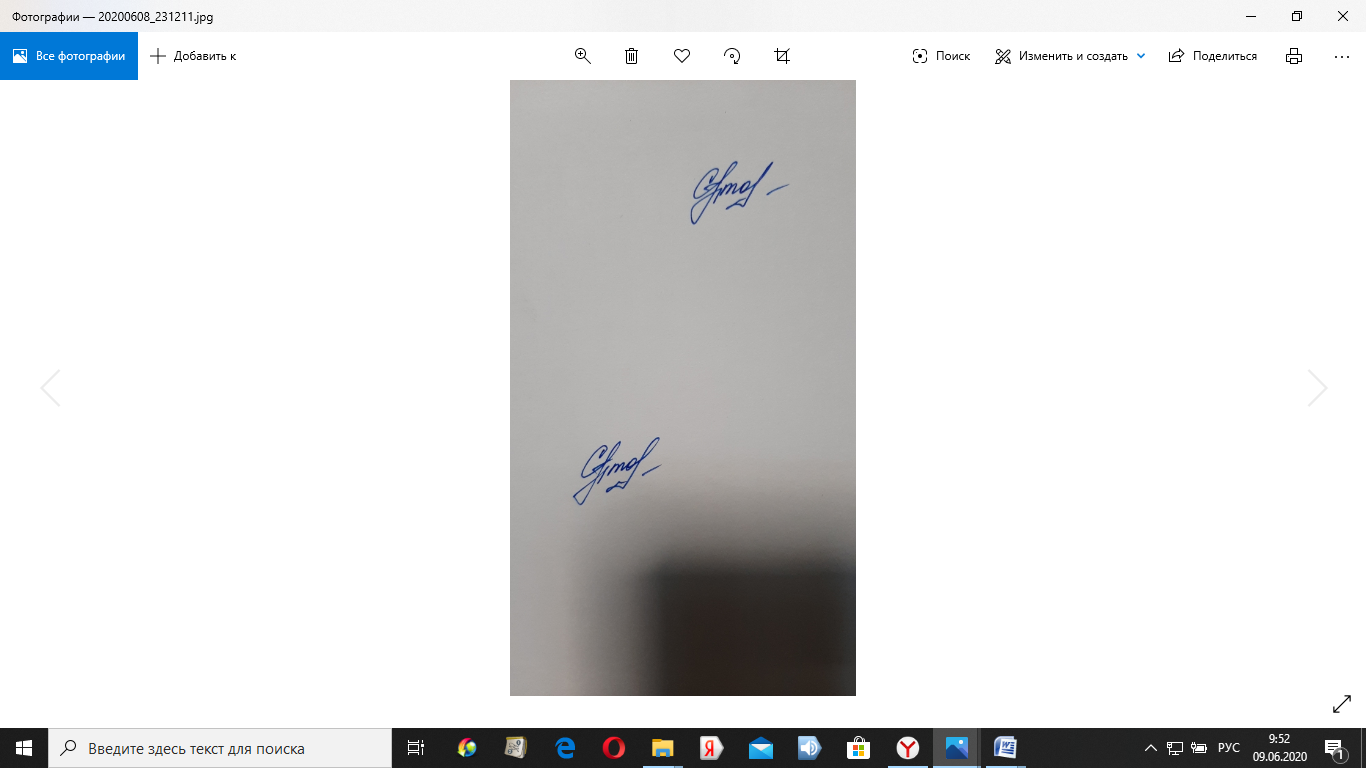 С.П. Усик                                             Заведующий кафедрой:Заведующий кафедрой:Е.Г. Карпова                                     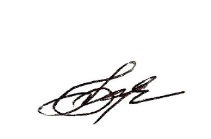 Код и наименование компетенцииКод и наименование индикаторадостижения компетенцииПланируемые результаты обучения по дисциплинеУК-3Способен осуществлять социальное взаимодействие и реализовывать свою роль в командеИД-УК-3.1Определение своей роли в социальном взаимодействии и командной работе, исходя из стратегии сотрудничества для достижения поставленной целиОсуществляет социальное взаимодействие и реализует свою роль в командеОпределяет роль в социальном взаимодействии и командной работе, исходя из стратегии сотрудничества для достижения поставленной целиАнализирует возможные последствия личных действий в социальном взаимодействии и командной работе, и построение продуктивного  взаимодействия с учетом этогоУК-3Способен осуществлять социальное взаимодействие и реализовывать свою роль в командеИД-УК-3.3Анализ возможных последствий личных действий в социальном взаимодействии и командной работе, и построение продуктивного  взаимодействия с учетом этогоОсуществляет социальное взаимодействие и реализует свою роль в командеОпределяет роль в социальном взаимодействии и командной работе, исходя из стратегии сотрудничества для достижения поставленной целиАнализирует возможные последствия личных действий в социальном взаимодействии и командной работе, и построение продуктивного  взаимодействия с учетом этогоПК-5Способен осуществлять авторскую деятельность с учетом специфики разных СМИ и других медиа и имеющегося мирового и отечественного опытаИД-ПК-5.3Создание сценариев событий и мероприятий для кампаний и проектов в сфере рекламы и (или) связей с общественностью, транслирующих миссию и философию организации целевым группам общественностиОсуществляет социальное взаимодействие и реализовывать свою роль в командеОпределяет роль в социальном взаимодействии и командной работе, исходя из стратегии сотрудничества для достижения поставленной целиАнализирует возможные последствия личных действий в социальном взаимодействии и командной работе, и построение продуктивного  взаимодействия с учетом этогоПК-5Способен осуществлять авторскую деятельность с учетом специфики разных СМИ и других медиа и имеющегося мирового и отечественного опытаИД-ПК-5.4Разработка текстов и информационных поводов для создания персонального имиджаОсуществляет социальное взаимодействие и реализовывать свою роль в командеОпределяет роль в социальном взаимодействии и командной работе, исходя из стратегии сотрудничества для достижения поставленной целиАнализирует возможные последствия личных действий в социальном взаимодействии и командной работе, и построение продуктивного  взаимодействия с учетом этогопо заочной форме обучения – 3з.е.108час.Структура и объем дисциплиныСтруктура и объем дисциплиныСтруктура и объем дисциплиныСтруктура и объем дисциплиныСтруктура и объем дисциплиныСтруктура и объем дисциплиныСтруктура и объем дисциплиныСтруктура и объем дисциплиныСтруктура и объем дисциплиныСтруктура и объем дисциплиныОбъем дисциплины по семестрамформа промежуточной аттестациивсего, часКонтактная аудиторная работа, часКонтактная аудиторная работа, часКонтактная аудиторная работа, часКонтактная аудиторная работа, часСамостоятельная работа обучающегося, часСамостоятельная работа обучающегося, часСамостоятельная работа обучающегося, часОбъем дисциплины по семестрамформа промежуточной аттестациивсего, часлекции, часпрактические занятия, часлабораторные занятия, часпрактическая подготовка, часкурсовая работасамостоятельная работа обучающегося, часпромежуточная аттестация, час5 курсзимняя сессияэкзамен8856летняя сессия279Всего:10888839Планируемые (контролируемые) результаты освоения: код(ы) формируемой(ых) компетенции(й) и индикаторов достижения компетенцийНаименование разделов, тем;форма(ы) промежуточной аттестацииВиды учебной работыВиды учебной работыВиды учебной работыВиды учебной работыСамостоятельная работа, часВиды и формы контрольных мероприятий, обеспечивающие по совокупности текущий контроль успеваемости;формы промежуточного контроля успеваемостиПланируемые (контролируемые) результаты освоения: код(ы) формируемой(ых) компетенции(й) и индикаторов достижения компетенцийНаименование разделов, тем;форма(ы) промежуточной аттестацииКонтактная работаКонтактная работаКонтактная работаКонтактная работаСамостоятельная работа, часВиды и формы контрольных мероприятий, обеспечивающие по совокупности текущий контроль успеваемости;формы промежуточного контроля успеваемостиПланируемые (контролируемые) результаты освоения: код(ы) формируемой(ых) компетенции(й) и индикаторов достижения компетенцийНаименование разделов, тем;форма(ы) промежуточной аттестацииЛекции, часПрактические занятия, часЛабораторные работы/ индивидуальные занятия, часПрактическая подготовка, часСамостоятельная работа, часВиды и формы контрольных мероприятий, обеспечивающие по совокупности текущий контроль успеваемости;формы промежуточного контроля успеваемостиПятый курс Пятый курс Пятый курс Пятый курс Пятый курс Пятый курс Пятый курс УК-3: ИД-УК-3.1ИД-УК-3.3Раздел I. Имидж как социокультурный феномен4440Формы текущего контроля по разделу I:Собеседование РефератУК-3: ИД-УК-3.1ИД-УК-3.3Тема 1.1. Понятие имиджа, его виды и процесс формирования1Формы текущего контроля по разделу I:Собеседование РефератУК-3: ИД-УК-3.1ИД-УК-3.3Тема 1.2. Корпоративный имидж и его составляющие1Формы текущего контроля по разделу I:Собеседование РефератУК-3: ИД-УК-3.1ИД-УК-3.3Тема 1.3. Аудитория имиджа фирмы1Формы текущего контроля по разделу I:Собеседование РефератУК-3: ИД-УК-3.1ИД-УК-3.3Тема 1.4. Модели имиджа организации1Формы текущего контроля по разделу I:Собеседование РефератУК-3: ИД-УК-3.1ИД-УК-3.3Практическое занятие № 1.1 Понятие имиджа, его виды и процессе формирования110Формы текущего контроля по разделу I:Собеседование РефератУК-3: ИД-УК-3.1ИД-УК-3.3Практическое занятие № 1.2 Корпоративный имидж и его составляющие110Формы текущего контроля по разделу I:Собеседование РефератУК-3: ИД-УК-3.1ИД-УК-3.3Практическое занятие № 1.3 Аудитория имиджа фирмы110Формы текущего контроля по разделу I:Собеседование РефератУК-3: ИД-УК-3.1ИД-УК-3.3Практическое занятие № 1.4 Модели имиджа организации110Формы текущего контроля по разделу I:Собеседование РефератПК-5:ИД-ПК-5.3ИД-ПК-5.4Раздел II. Оценка имиджа организации4443Формы текущего контроля по разделу II:Практическое заданиеТестированиеПК-5:ИД-ПК-5.3ИД-ПК-5.4Тема 2.1. Психологические рекомендации по формированию положительного имиджа1Формы текущего контроля по разделу II:Практическое заданиеТестированиеПК-5:ИД-ПК-5.3ИД-ПК-5.4Тема 2.2. Методы оценки имиджа фирмы1Формы текущего контроля по разделу II:Практическое заданиеТестированиеПК-5:ИД-ПК-5.3ИД-ПК-5.4Тема 2.3. Результаты оценки имиджа коммерческой организации2Формы текущего контроля по разделу II:Практическое заданиеТестированиеПК-5:ИД-ПК-5.3ИД-ПК-5.4Практическое занятие № 2.1 Психологические рекомендации по формированию положительного имиджа115Формы текущего контроля по разделу II:Практическое заданиеТестированиеПК-5:ИД-ПК-5.3ИД-ПК-5.4Практическое занятие № 2.2 Методы оценки имиджа фирмы115Формы текущего контроля по разделу II:Практическое заданиеТестированиеПК-5:ИД-ПК-5.3ИД-ПК-5.4Практическое занятие № 2.3 Результаты оценки имиджа коммерческой организации213Формы текущего контроля по разделу II:Практическое заданиеТестированиеЭкзамен9экзамен по билетамИТОГО за пятый курс8883ИТОГО за весь период8892№ ппНаименование раздела и темы дисциплиныСодержание раздела (темы)Раздел IИмидж как социокультурный феноменИмидж как социокультурный феноменТема 1.1Понятие имиджа, его виды и процесс формированияОсновные понятия, используемые в имиджелогии. Функции корпоративного имиджа. История имиджа и науки имиджелогии. Необходимость формирования имиджа коммерческой организации его виды.Тема 1.2Корпоративный имидж и его составляющиеВозникновение понятия «корпоративный имидж». Компоненты стратегии управления корпоративным имиджем. Факторы, влияющие на имидж фирмы. Структурные элементы имиджа фирмы.Тема 1.3Аудитория имиджа фирмыАудитория имиджа: понятие, группы аудиторий. Целевые аудитории имиджа коммерческих организаций. Методы воздействия на аудиторию имиджа.Тема 1.4Модели имиджа организацииМетоды, используемые при формировании имиджа фирмы. Характеристики имиджа фирмы с психологической точки зрения. Структурные модели имиджа фирмы. Направления формирования имиджа организации.Раздел IIОценка имиджа организацииОценка имиджа организацииТема 2.1Психологические рекомендации по формированию положительного имиджаПсихологические требования к названию фирмы. Психологические рекомендации для фирменного стиля. Психологические аспекты формирования корпоративных отношений в организации.Тема 2.2Методы оценки имиджа фирмыКачественные методы оценки имиджа организации. Психодиагностические методики, используемые для оценки имиджа руководителя и персонала. Количественные методы оценки имиджа фирмы.Тема 2.3Результаты оценки имиджа коммерческой организацииОбобщенные параметры для оценки корпоративного имиджа Рекомендации по результатам оценки имиджа. Экономическая эффективность имиджевых мероприятий.использованиеЭО и ДОТиспользование ЭО и ДОТобъем, часвключение в учебный процесссмешанное обучениелекции8в соответствии с расписанием учебных занятий смешанное обучениепрактические занятия8в соответствии с расписанием учебных занятий Уровни сформированности компетенции(-й)Итоговое количество балловв 100-балльной системепо результатам текущей и промежуточной аттестацииОценка в пятибалльной системепо результатам текущей и промежуточной аттестацииПоказатели уровня сформированности Показатели уровня сформированности Показатели уровня сформированности Уровни сформированности компетенции(-й)Итоговое количество балловв 100-балльной системепо результатам текущей и промежуточной аттестацииОценка в пятибалльной системепо результатам текущей и промежуточной аттестацииуниверсальных и профессиональных компетенцийуниверсальных и профессиональных компетенцийуниверсальных и профессиональных компетенцийУровни сформированности компетенции(-й)Итоговое количество балловв 100-балльной системепо результатам текущей и промежуточной аттестацииОценка в пятибалльной системепо результатам текущей и промежуточной аттестацииУК-3: ИД-УК-3.1ИД-УК-3.3ПК-5:ИД-ПК-5.3ИД-ПК-5.4высокийотличноОсуществляет социальное взаимодействие и реализует свою роль в командеОпределяет роль в социальном взаимодействии и командной работе, исходя из стратегии сотрудничества для достижения поставленной целиАнализирует возможные последствия личных действий в социальном взаимодействии и командной работе, и построение продуктивного  взаимодействия с учетом этогоОсуществляет авторскую деятельность с учетом специфики разных СМИ и других медиа и имеющегося мирового и отечественного опытаСоздает тексты рекламы и (или) связей с общественностью с учетом специфики каналов коммуникации и имеющегося мирового и отечественного опытаСоздает информационные поводы для кампаний и проектов в сфере рекламы и (или) связей с общественностью в оффлайн и онлайн средеповышенныйхорошоОсуществляет социальное взаимодействие и реализует свою роль в командеОпределяет роль в социальном взаимодействии и командной работе, исходя из стратегии сотрудничества для достижения поставленной цели, но допускает ошибкиАнализирует, но не всесторонне,  возможные последствия личных действий в социальном взаимодействии и командной работе, и построение продуктивного  взаимодействия с учетом этого Осуществляет авторскую деятельность с учетом специфики разных СМИ и других медиа и имеющегося мирового и отечественного опытаСоздает тексты рекламы и (или) связей с общественностью без учета специфики каналов коммуникации и имеющегося мирового и отечественного опытаНе может создать информационные поводы для кампаний и проектов в сфере рекламы и (или) связей с общественностью в оффлайн и онлайн средебазовыйудовлетворительноОсуществляет социальное взаимодействие и реализует свою роль в командеНе определяет роль в социальном взаимодействии и командной работе, исходя из стратегии сотрудничества для достижения поставленной целиНе анализирует возможные последствия личных действий в социальном взаимодействии и командной работе, и построение продуктивного  взаимодействия с учетом этогоОсуществляет авторскую деятельность без учета специфики разных СМИ и других медиа и имеющегося мирового и отечественного опытаСоздает тексты рекламы и (или) связей с общественностью без учета специфики каналов коммуникации и имеющегося мирового и отечественного опытаНе может создать информационные поводы для кампаний и проектов в сфере рекламы и (или) связей с общественностью в оффлайн и онлайн среденизкийнеудовлетворительноОбучающийся:Демонстрирует фрагментарные знания теоретического и практического материал, допускает грубые ошибки при его изложении на занятиях и в ходе промежуточной аттестацииИспытывает серьёзные затруднения в применении теоретических положений при решении практических задач профессиональной направленности стандартного уровня сложности, не владеет необходимыми для этого навыками и приёмамиВыполняет задания только по образцу и под руководством преподавателяОтвет отражает отсутствие знаний на базовом уровне теоретического и практического материала в объеме, необходимом для дальнейшей учебыОбучающийся:Демонстрирует фрагментарные знания теоретического и практического материал, допускает грубые ошибки при его изложении на занятиях и в ходе промежуточной аттестацииИспытывает серьёзные затруднения в применении теоретических положений при решении практических задач профессиональной направленности стандартного уровня сложности, не владеет необходимыми для этого навыками и приёмамиВыполняет задания только по образцу и под руководством преподавателяОтвет отражает отсутствие знаний на базовом уровне теоретического и практического материала в объеме, необходимом для дальнейшей учебыОбучающийся:Демонстрирует фрагментарные знания теоретического и практического материал, допускает грубые ошибки при его изложении на занятиях и в ходе промежуточной аттестацииИспытывает серьёзные затруднения в применении теоретических положений при решении практических задач профессиональной направленности стандартного уровня сложности, не владеет необходимыми для этого навыками и приёмамиВыполняет задания только по образцу и под руководством преподавателяОтвет отражает отсутствие знаний на базовом уровне теоретического и практического материала в объеме, необходимом для дальнейшей учебы№ ппФормы текущего контроляПримеры типовых заданий1Собеседование по разделу/теме «Имидж как социокультурный феномен»1. Формирование представлений об имидже в культуре второй половины ХХ в. 2. Предмет и законы имиджелогии. Имиджелогия в системе ИМК. 3. Основные понятия имиджелогии. Имиджмейкинг, имиджбилдинг. 4. Проблема соотношения имиджмейкинга и PR в разработке и поддержании имиджа: теоретический и прикладной аспекты. 5. Имидж как система и процесс. Проблемы практической реализации имиджмодели. 6. Структура имиджа. Структурный подход к формированию имиджа. 7. Типология имиджей. 8. Функции персонального имиджа. 9. Функции имиджа организации. 10. Анализ имиджа конкретного исторического лица (власть, политика, искусство). 2Реферат по разделу/теме «Имидж как социокультурный феномен»1. Формирование представлений об имидже в культуре второй половины ХХ в. 2. Предмет и законы имиджелогии. Имиджелогия в системе ИМК. 3. Основные понятия имиджелогии. Имиджмейкинг, имиджбилдинг. 4. Проблема соотношения имиджмейкинга и PR в разработке и поддержании имиджа: теоретический и прикладной аспекты. 5. Имидж как система и процесс. 6. Структура имиджа. Структурный подход к формированию имиджа. 7. Типология имиджей. 8. Функции имиджа организации. 9. Генезис деятельности по формированию имиджа. Анализ имиджа социально-исторического типа (фараон, свободный гражданин, монах, рыцарь, буржуа и т.п.). 10. Профессиональные требования к имиджу (для конкретной профессии).3Практическое задание по разделу/теме «Оценка имиджа организации»Задание 1. Используя материалы лекции и дополнительных литературных источников, разработайте слоганы, выражающие миссию компании, для предложенных вариантов коммерческих организаций: Вариант 1 Розничная торговая организация, реализующая парфюмерно-косметическую продукцию. Вариант 2 Банкетный зал (свадьбы, юбилеи, вечеринки). Вариант 3 Парикмахерская. Вариант 4 Производственное предприятие, специализирующееся на производстве мебели. Вариант 5 Книжный магазин. Вариант 6 Фитнес-клуб. Задание 2. Примеры использования различных символов в фирменных эмблемах и несколько примеров использования различных технологий при выборе названия коммерческой организации (не менее трех). Задание 3. Приведите примеры использования различных инструментов и методов конструирования образа коммерческих организаций в рекламе различных товаров и фирм. Результаты заполните в таблице. Задание 4. Используя материалы лекции, оцените имидж известной вам фирмы, заполнив таблицу. При этом следует учесть, что для каждой характеристики имиджа присваивается максимальное количество баллов, где 5 означает отлично по данной характеристики, 1 – неудовлетворительная оценка характеристики. Самый значимый показатель имеет ранг – 1, менее значимый – 2 и т.д. Коэффициенты весомости могут иметь значения от 0 до 1 с интервалов 0,05.4Тест по разделу/теме «Оценка имиджа организации»1. Группа людей, в психике которых сформировался или формируется оцениваемый ими образ объекта (товара, организации), это … имиджа. 2. Определите соответствие между группами корпоративной аудитории и их представителями:3. Региональные и местные органы власти относятся к группе корпоративной аудитории: a) нормативные; b) функциональные; c) диффузные; d) группы потребителей. 4. Соответствие между имиджеобразующими параметрами фирмы и приоритетными целевыми группами: 5. Для выявления целевой аудитории имиджа фирмы не применяют: a) личные опросы; b) промышленный шпионаж; c) телефонные беседы; d) опросы по почте или в Интернете. Наименование оценочного средства (контрольно-оценочного мероприятия)Критерии оцениванияШкалы оцениванияШкалы оцениванияШкалы оцениванияНаименование оценочного средства (контрольно-оценочного мероприятия)Критерии оценивания100-балльная системаПятибалльная системаПятибалльная системаСобеседованиеДан полный, развернутый ответ на поставленный вопрос (вопросы), показана совокупность осознанных	знаний об объекте, проявляющаяся в свободном оперировании понятиями, умении выделить существенные и несущественные его признаки, причинно-следственные связи. Обучающийся демонстрирует глубокие и прочные знания материала по заданным вопросам, исчерпывающе и последовательно, грамотно и логически стройно его излагает55СобеседованиеДан полный, развернутый ответ на поставленный вопрос (вопросы), показана совокупность осознанных знаний об объекте, доказательно раскрыты основные положения дисциплины; в ответе прослеживается четкая структура, логическая последовательность, отражающая сущность раскрываемых понятий, теорий, явлений. Обучающийся твердо знает материал по заданным вопросам, грамотно и последовательно его излагает, но допускает несущественные неточности в определениях.44СобеседованиеДан полный, но недостаточно последовательный ответ на поставленный вопрос (вопросы), но при этом показано умение выделить существенные и несущественные признаки и причинно-следственные связи. Ответ логичен и изложен в терминах науки. Обучающийся владеет знаниями только по основному материалу, но не знает отдельных деталей и особенностей, допускает неточности и испытывает затруднения с формулировкой определений.33СобеседованиеДан недостаточно полный и недостаточно развернутый ответ. Логика и последовательность изложения имеют нарушения. Допущены ошибки в раскрытии понятий, употреблении терминов. Обучающийся не способен самостоятельно выделить существенные и несущественные признаки и причинно-следственные связи. Обучающийся способен конкретизировать обобщенные знания только с помощью преподавателя. Обучающийся обладает фрагментарными знаниями по теме коллоквиума, слабо владеет понятийным аппаратом, нарушает последовательность в изложении материала.33СобеседованиеДан неполный ответ, представляющий собой разрозненные знания по теме вопроса с существенными ошибками в определениях. Присутствуют фрагментарность, нелогичность изложения. Обучающийся не осознает связь данного понятия, теории, явления с другими объектами дисциплины. Отсутствуют выводы, конкретизация и доказательность изложения. Речь неграмотная. Дополнительные и уточняющие вопросы преподавателя не приводят к коррекции ответа обучающегося не только на поставленный вопрос, но и на другие вопросы темы.22СобеседованиеНе получены ответы по базовым вопросам.22СобеседованиеНе принимал участия в собеседовании.22ТестЗа выполнение каждого тестового задания испытуемому выставляются баллы. Номинальная шкала предполагает, что за правильный ответ к каждому заданию выставляется один балл, за не правильный — ноль. В соответствии с номинальной шкалой, оценивается всё задание в целом, а не какая-либо из его частей.В заданиях с выбором нескольких верных ответов, заданиях на установление правильной последовательности, заданиях на установление соответствия, заданиях открытой формы используют порядковую шкалу. В этом случае баллы выставляются не за всё задание, а за тот или иной выбор в каждом задании, например, выбор варианта, выбор соответствия, выбор ранга, выбор дополнения.В соответствии с порядковой шкалой за каждое задание устанавливается максимальное количество баллов, например, три. Три балла выставляются за все верные выборы в одном задании, два балла - за одну ошибку, один - за две ошибки, ноль — за полностью неверный ответ.Правила оценки всего теста:общая сумма баллов за все правильные ответы составляет наивысший балл, например, 20 баллов. В спецификации указывается общий наивысший балл по тесту. Также устанавливается диапазон баллов, которые необходимо набрать для того, чтобы получить отличную, хорошую, удовлетворительную или неудовлетворительную оценки.Рекомендуемое процентное соотношение баллов и оценок по пятибалльной системе. «2» - равно или менее 40%«3» - 41% - 64%«4» - 65% - 84%«5» - 85% - 100%585% - 100%ТестЗа выполнение каждого тестового задания испытуемому выставляются баллы. Номинальная шкала предполагает, что за правильный ответ к каждому заданию выставляется один балл, за не правильный — ноль. В соответствии с номинальной шкалой, оценивается всё задание в целом, а не какая-либо из его частей.В заданиях с выбором нескольких верных ответов, заданиях на установление правильной последовательности, заданиях на установление соответствия, заданиях открытой формы используют порядковую шкалу. В этом случае баллы выставляются не за всё задание, а за тот или иной выбор в каждом задании, например, выбор варианта, выбор соответствия, выбор ранга, выбор дополнения.В соответствии с порядковой шкалой за каждое задание устанавливается максимальное количество баллов, например, три. Три балла выставляются за все верные выборы в одном задании, два балла - за одну ошибку, один - за две ошибки, ноль — за полностью неверный ответ.Правила оценки всего теста:общая сумма баллов за все правильные ответы составляет наивысший балл, например, 20 баллов. В спецификации указывается общий наивысший балл по тесту. Также устанавливается диапазон баллов, которые необходимо набрать для того, чтобы получить отличную, хорошую, удовлетворительную или неудовлетворительную оценки.Рекомендуемое процентное соотношение баллов и оценок по пятибалльной системе. «2» - равно или менее 40%«3» - 41% - 64%«4» - 65% - 84%«5» - 85% - 100%465% - 84%ТестЗа выполнение каждого тестового задания испытуемому выставляются баллы. Номинальная шкала предполагает, что за правильный ответ к каждому заданию выставляется один балл, за не правильный — ноль. В соответствии с номинальной шкалой, оценивается всё задание в целом, а не какая-либо из его частей.В заданиях с выбором нескольких верных ответов, заданиях на установление правильной последовательности, заданиях на установление соответствия, заданиях открытой формы используют порядковую шкалу. В этом случае баллы выставляются не за всё задание, а за тот или иной выбор в каждом задании, например, выбор варианта, выбор соответствия, выбор ранга, выбор дополнения.В соответствии с порядковой шкалой за каждое задание устанавливается максимальное количество баллов, например, три. Три балла выставляются за все верные выборы в одном задании, два балла - за одну ошибку, один - за две ошибки, ноль — за полностью неверный ответ.Правила оценки всего теста:общая сумма баллов за все правильные ответы составляет наивысший балл, например, 20 баллов. В спецификации указывается общий наивысший балл по тесту. Также устанавливается диапазон баллов, которые необходимо набрать для того, чтобы получить отличную, хорошую, удовлетворительную или неудовлетворительную оценки.Рекомендуемое процентное соотношение баллов и оценок по пятибалльной системе. «2» - равно или менее 40%«3» - 41% - 64%«4» - 65% - 84%«5» - 85% - 100%341% - 64%ТестЗа выполнение каждого тестового задания испытуемому выставляются баллы. Номинальная шкала предполагает, что за правильный ответ к каждому заданию выставляется один балл, за не правильный — ноль. В соответствии с номинальной шкалой, оценивается всё задание в целом, а не какая-либо из его частей.В заданиях с выбором нескольких верных ответов, заданиях на установление правильной последовательности, заданиях на установление соответствия, заданиях открытой формы используют порядковую шкалу. В этом случае баллы выставляются не за всё задание, а за тот или иной выбор в каждом задании, например, выбор варианта, выбор соответствия, выбор ранга, выбор дополнения.В соответствии с порядковой шкалой за каждое задание устанавливается максимальное количество баллов, например, три. Три балла выставляются за все верные выборы в одном задании, два балла - за одну ошибку, один - за две ошибки, ноль — за полностью неверный ответ.Правила оценки всего теста:общая сумма баллов за все правильные ответы составляет наивысший балл, например, 20 баллов. В спецификации указывается общий наивысший балл по тесту. Также устанавливается диапазон баллов, которые необходимо набрать для того, чтобы получить отличную, хорошую, удовлетворительную или неудовлетворительную оценки.Рекомендуемое процентное соотношение баллов и оценок по пятибалльной системе. «2» - равно или менее 40%«3» - 41% - 64%«4» - 65% - 84%«5» - 85% - 100%240% и менее 40%РефератРеферат выполнен полностью. Нет ошибок в логических рассуждениях. Возможно наличие одной неточности или описки, не являющиеся следствием незнания или непонимания учебного материала. Обучающийся показал полный объем знаний, умений в освоении пройденных тем и применение их на практике.55РефератРеферат выполнен полностью, но обоснований шагов решения недостаточно. Допущена одна ошибка или два-три недочета.44РефератДопущены более одной ошибки или более двух-трех недочетов.33РефератРеферат выполнен не полностью. Допущены грубые ошибки. 22РефератРеферат не подготовлен.22Практическое заданиеОбучающийся (член рабочей группы), в процессе решения проблемной ситуации продемонстрировал глубокие знания дисциплины, сущности проблемы, были даны логически последовательные, содержательные, полные, правильные и конкретные ответы на все вопросы; даны рекомендации по использованию данных в будущем для аналогичных ситуаций.55Практическое заданиеОбучающийся (член рабочей группы), правильно рассуждает и принимает обоснованные верные решения, однако, имеются незначительные неточности, представлен недостаточно полный выбор стратегий поведения/ методов/ инструментов (в части обоснования);44Практическое заданиеОбучающийся (член рабочей группы), слабо ориентируется в материале, в рассуждениях не демонстрирует логику ответа, плохо владеет профессиональной терминологией, не раскрывает суть проблемы и не предлагает конкретного ее решения.Обучающийся не принимал активного участия в работе группы, выполнившей задание на «хорошо» или «отлично».33Практическое заданиеОбучающийся (член рабочей группы), не принимал участие в работе группы.Группа не справилась с заданием на уровне, достаточном для проставления положительной оценки.22Форма промежуточной аттестацииТиповые контрольные задания и иные материалыдля проведения промежуточной аттестации:Экзамен: в устной форме по билетам1. Имидж как социокультурный феномен. 2. История возникновения и развития проблематики построения имиджа. Возникновение понятие имидж 3. Имиджелогия в системе научного знания. Предметная область имиджелогии. 4. Принципы имиджелогии. Методология и методы имиджелогии.5. Имиджмейкинг как профессиональная деятельность. 6. Профессиональные качества и этика имиджмейкера. 7. Методы рекламы и ПР в технологиях построения имиджа. 8. Имидж: определение понятия. Роль имиджа в экономике, культуре, политике, межличностных отношениях 9. Классификации имиджа. 10. Имиджевая коммуникация: понятие, структура, особенности. Форма промежуточной аттестацииКритерии оцениванияШкалы оцениванияШкалы оцениванияНаименование оценочного средстваКритерии оценивания100-балльная системаПятибалльная системаЭкзамен:в устной форме по билетамОбучающийся:демонстрирует знания отличающиеся глубиной и содержательностью, дает полный исчерпывающий ответ, как на основные вопросы билета, так и на дополнительные;свободно владеет научными понятиями, ведет диалог и вступает в научную дискуссию;способен к интеграции знаний по определенной теме, структурированию ответа, к анализу положений существующих теорий, научных школ, направлений по вопросу билета;логично и доказательно раскрывает проблему, предложенную в билете.Ответ не содержит фактических ошибок и характеризуется глубиной, полнотой, уверенностью суждений, иллюстрируется примерами, в том числе из собственной практики.5Экзамен:в устной форме по билетамОбучающийся:показывает достаточное знание учебного материала, но допускает несущественные фактические ошибки, которые способен исправить самостоятельно, благодаря наводящему вопросу;недостаточно раскрыта проблема по одному из вопросов билета;недостаточно логично построено изложение вопроса;успешно выполняет предусмотренные в программе практические задания средней сложности, активно работает с основной литературой.В ответе раскрыто, в основном, содержание билета, имеются неточности при ответе на дополнительные вопросы.4Экзамен:в устной форме по билетамОбучающийся:показывает знания фрагментарного характера, которые отличаются поверхностностью и малой содержательностью, допускает фактические грубые ошибки;не может обосновать закономерности и принципы, объяснить факты, нарушена логика изложения, отсутствует осмысленность представляемого материала, представления о межпредметных связях слабые.Содержание билета раскрыто слабо, имеются неточности при ответе на основные и дополнительные вопросы билета, ответ носит репродуктивный характер. Неуверенно, с большими затруднениями решает практические задачи или не справляется с ними самостоятельно.3Экзамен:в устной форме по билетамУ обучающегося обнаруживают существенные пробелы в знаниях основного учебного материала.На большую часть дополнительных вопросов по содержанию экзамена затрудняется дать ответ или не дает верных ответов.2Форма контроля100-балльная система Пятибалльная системаТекущий контроль:  - собеседование2 – 5- реферат2 – 5 - тест2 – 5 - практическое задание2 – 5Промежуточная аттестация экзаменотличнохорошоудовлетворительнонеудовлетворительноИтого за семестрэкзамен отличнохорошоудовлетворительнонеудовлетворительно100-балльная системапятибалльная системапятибалльная система100-балльная системазачет с оценкой/экзамензачет85 – 100 балловотличнозачтено (отлично)зачтено65 – 84 балловхорошозачтено (хорошо)зачтено41 – 64 балловудовлетворительнозачтено (удовлетворительно)зачтено0 – 40 балловнеудовлетворительноне зачтеноНаименование учебных аудиторий, лабораторий, мастерских, библиотек, спортзалов, помещений для хранения и профилактического обслуживания учебного оборудования и т.п.Оснащенность учебных аудиторий, лабораторий, мастерских, библиотек, спортивных залов, помещений для хранения и профилактического обслуживания учебного оборудования и т.п.115419, г. Москва, ул. Донская 39, строение 4, учебный корпус 6115419, г. Москва, ул. Донская 39, строение 4, учебный корпус 6Аудитория № 6213 для проведения занятий лекционного типакомплект учебной мебели, технические средства обучения, служащие для представления учебной информации большой аудитории: ноутбук;проектор;экранАудитория № 6213 для проведения практических занятий, групповых и индивидуальных консультаций, текущего контроля и промежуточной аттестациикомплект учебной мебели, технические средства обучения, служащие для представления учебной информации большой аудитории: ноутбук,проектор;экранПомещения для самостоятельной работы обучающихсяОснащенность помещений для самостоятельной работы обучающихсячитальный зал библиотеки:компьютерная техника, подключенная к сети «Интернет»Необходимое оборудованиеПараметрыТехнические требованияПерсональный компьютер/ ноутбук/планшет,камера,микрофон, динамики, доступ в сеть ИнтернетВеб-браузерВерсия программного обеспечения не ниже: Chrome 72, Opera 59, Firefox 66, Edge 79, Яндекс.Браузер 19.3Персональный компьютер/ ноутбук/планшет,камера,микрофон, динамики, доступ в сеть ИнтернетОперационная системаВерсия программного обеспечения не ниже: Windows 7, macOS 10.12 «Sierra», LinuxПерсональный компьютер/ ноутбук/планшет,камера,микрофон, динамики, доступ в сеть ИнтернетВеб-камера640х480, 15 кадров/сПерсональный компьютер/ ноутбук/планшет,камера,микрофон, динамики, доступ в сеть ИнтернетМикрофонлюбойПерсональный компьютер/ ноутбук/планшет,камера,микрофон, динамики, доступ в сеть ИнтернетДинамики (колонки или наушники)любыеПерсональный компьютер/ ноутбук/планшет,камера,микрофон, динамики, доступ в сеть ИнтернетСеть (интернет)Постоянная скорость не менее 192 кБит/с№ п/пАвтор(ы)Наименование изданияВид издания (учебник, УП, МП и др.)ИздательствоИздательствоГод изданияАдрес сайта ЭБС или электронного ресурса                          (заполняется  для                                 изданий в электронном виде)Количество экземпляров в библиотеке Университета 1234556789.1 Основная литература, в том числе электронные издания9.1 Основная литература, в том числе электронные издания9.1 Основная литература, в том числе электронные издания9.1 Основная литература, в том числе электронные издания9.1 Основная литература, в том числе электронные издания9.1 Основная литература, в том числе электронные издания9.1 Основная литература, в том числе электронные издания1Вемъ А.Имидж — путь к успехуПитерПитер2010https://znanium.com/catalog/document?id=3860312Шарков Ф.И.Константы гудвилла: стиль, паблисити, репутация, имидж и бренд фирмыучебное пособиеДашков и КДашков и К2020https://znanium.com/catalog/document?id=3585683Чумиков А.Н.Реклама и связи с общественностью: Имидж, репутация, брендучебное пособиеАспект ПрессАспект Пресс2016https://znanium.com/catalog/document?id=3437054Семенова Л. М.Имиджмейкингучебник и практикумИздательство ЮрайтИздательство Юрайт2022https://urait.ru/book/imidzhmeyking-4952949.2 Дополнительная литература, в том числе электронные издания 9.2 Дополнительная литература, в том числе электронные издания 9.2 Дополнительная литература, в том числе электронные издания 9.2 Дополнительная литература, в том числе электронные издания 9.2 Дополнительная литература, в том числе электронные издания 9.2 Дополнительная литература, в том числе электронные издания 9.2 Дополнительная литература, в том числе электронные издания 1Воронцова М.В.Технология формирования имиджа, PR и рекламы в социальной работеучебник и практикумучебник и практикумИздательство Юрайт2022https://urait.ru/book/tehnologiya-formirovaniya-imidzha-pr-i-reklamy-v-socialnoy-rabote-4974362Селентьева Д. О.Политическая имиджеологияУчебное пособиеУчебное пособиеИздательство Юрайт20221https://urait.ru/book/politicheskaya-imidzhelogiya-4906049.3 Методические материалы  (указания, рекомендации  по освоению дисциплины авторов РГУ им. А. Н. Косыгина)9.3 Методические материалы  (указания, рекомендации  по освоению дисциплины авторов РГУ им. А. Н. Косыгина)9.3 Методические материалы  (указания, рекомендации  по освоению дисциплины авторов РГУ им. А. Н. Косыгина)9.3 Методические материалы  (указания, рекомендации  по освоению дисциплины авторов РГУ им. А. Н. Косыгина)9.3 Методические материалы  (указания, рекомендации  по освоению дисциплины авторов РГУ им. А. Н. Косыгина)9.3 Методические материалы  (указания, рекомендации  по освоению дисциплины авторов РГУ им. А. Н. Косыгина)9.3 Методические материалы  (указания, рекомендации  по освоению дисциплины авторов РГУ им. А. Н. Косыгина)9.3 Методические материалы  (указания, рекомендации  по освоению дисциплины авторов РГУ им. А. Н. Косыгина)9.3 Методические материалы  (указания, рекомендации  по освоению дисциплины авторов РГУ им. А. Н. Косыгина)№ ппЭлектронные учебные издания, электронные образовательные ресурсыЭБС «Лань» http://www.e.lanbook.com/«Znanium.com» научно-издательского центра «Инфра-М»http://znanium.com/ Электронные издания «РГУ им. А.Н. Косыгина» на платформе ЭБС «Znanium.com» http://znanium.com/ЭБС ЮРАЙТ»  www.biblio-online.ruООО «ИВИС» http://dlib.eastview. com/  .Профессиональные базы данных, информационные справочные системыWeb of Science http://webofknowledge.com/Scopus http://www. Scopus.com/Elsevier «Freedom collection» Science Direct https://www.sciencedirect.com/«SpringerNature» http://www.springernature.com/gp/librariansПлатформа Springer Link: https://rd.springer.com/Платформа Nature: https://www.nature.com/База данных Springer Materials: http://materials.springer.com/База данных Springer Protocols: http://www.springerprotocols.com/База данных zbMath: https://zbmath.org/База данных Nano: http://nano.nature.com/№п/пПрограммное обеспечениеРеквизиты подтверждающего документа/ Свободно распространяемоеWindows 10 Pro, MS Office 2019 контракт № 18-ЭА-44-19 от 20.05.2019PrototypingSketchUp: 3D modeling for everyoneконтракт № 18-ЭА-44-19 от 20.05.2019V-Ray для 3Ds Max контракт № 18-ЭА-44-19 от 20.05.2019№ ппгод обновления РПДхарактер изменений/обновлений с указанием разделаномер протокола и дата заседания кафедры